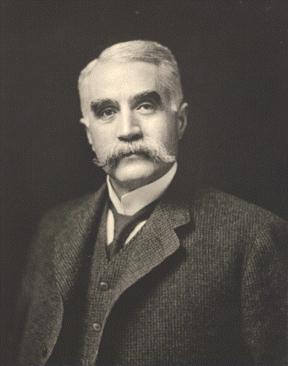 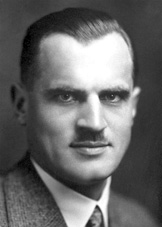 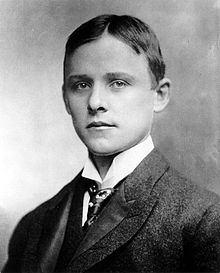 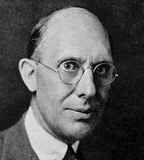 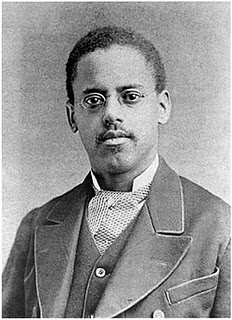 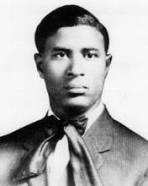 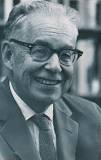 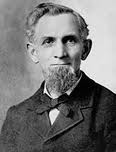 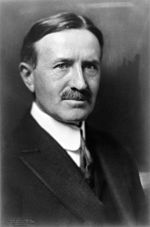 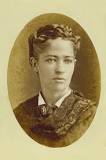 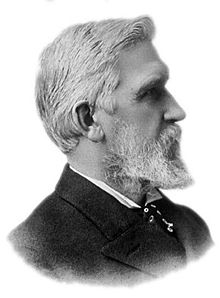 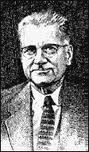 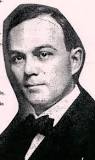 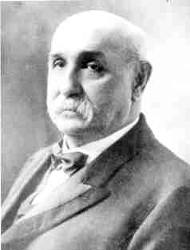 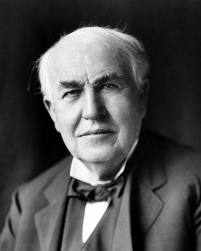 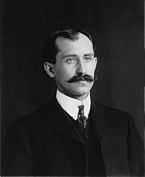 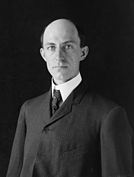 12345678910111213141516